Department of Human Services and Counseling 	M.S.Ed. Teaching Children with Disabilities 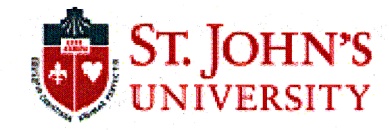    	Number of Credits in Program:  33		Code TCDName: ________________________________________	Email:  ________________________________________	X Number: _____________________________________	Address: ______________________________________		Advisor:  _______________________________________		     _____________________________________	Date of Matriculation: ____________________________	Phone:  ________________________________________						Department of Human Services and CounselingRequired Examinations:                           		Required Workshops:edTPA    ___________________________ 		Child Abuse Seminar ____________________EAS         ___________________________		Violence Prevention Seminar______________ALST      ___________________________ 		Autism Workshop _______________________CST:                                 				Bullying Workshop______________________Students with Disabilities_____________	Fingerprinting__________________________	Comprehensive Exam  _______________Please indicate SJU a recipient of scores and submit official NYSED score report to your advisor for your docketNotes: 	1) Field experiences courses require participation in school.  Course instructor will outline requirements.2) Course titles have been abbreviated3) Upon completion of the program, student and advisor signatures are required below4) SJU Comprehensive Exam must be passed during the final semester of classesSTUDENTS MUST HAVE A 3.0 GPA TO SUCCESSFULLY COMPLETE THE MASTERS DEGREEStudent Signature: _______________________________                   Date: __________________________Advisor Signature:  _______________________________                 Date: __________________________Locations: Queens, Staten Island, Oakdale  	GENERAL EDUCATION, CHILDHOOD CORE COURSES (30 Credits)Semester/SequenceDate Completed/GradeEDU 3241: 	Multi-sensory Approach to Language Learning and Phonics Instruction Part I                       (Field component)EDU 3242:  	Multi-Sensory Approach to Language Learning and Phonics Instruction – Part II                        (Field component) EDU 7266:   Technology for Literacy-Based Application in Content Area Learning in regular and                       Special Education SettingsEDU 9700:   Research in Collaborative Partnerships, Strategic Instruction for General, Special, and                       Inclusive Educational Settings: Childhood (10 Hrs. Fieldwork)EDU 9707:    Curriculum Adaptation and Modification Planning for Exceptional Students: Childhood                       (15 Hrs. Fieldwork)EDU 9711:    Education and Accommodating Needs for Individuals with Exceptionalities, K-12                        (15 Hrs. Fieldwork)EDU 9712:    Educational Assessment of Individuals with Exceptionalities                       (prerequisite EDU 9711) (20 Hrs. Fieldwork)EDU 9716:     Curriculum and Instructional Design for Teaching Literacy to Individuals with                        Exceptionalities: Childhood (10 Hrs. Fieldwork)EDU 9718:    Curriculum and Instructional Design for Individuals with Exceptionalities:                       Math, Science, Social Studies –Childhood (15 Hrs. Fieldwork)EDU 9719: 	Principles of Applied Behavior Analysis and Positive Behavior Supports, K-12                        (15 Hrs. Fieldwork)EDU 9702:	Practicum in Special Education-(150 Hrs.) – Childhood                       Must be taken in your final Semester. Must have completed all Special                        Education Coursework and CST- Students with DisabilitiesOPTIONAL COURSES TO OBTAIN A MIDDLE SCHOOL EXTENSION  (6 credits) Semester/SequenceDate Completed/GradeEDU 7106: 	Understanding socio-emotional, cultural and cognitive aspects of middle                         school/adolescent learners in general and Inclusive settingsEDU 7107:  	Methods and strategies of teaching middle school/adolescent learners in general and                         Inclusive settingsTO OBTAIN CERTIFICATION FROM ORTON GILLINGHAM  Semester/SequenceDate Completed/GradeEDU 3241 / EDU 3242:  Plus 100-hours of applied instruction which incorporates the strategies of the Orton Academy.  The 100-hours of instruction can be included in the 150-hours required for practicum (EDU 9702)